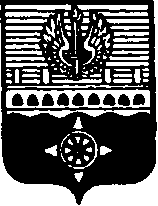 СОВЕТ ДЕПУТАТОВМУНИЦИПАЛЬНОГО ОБРАЗОВАНИЯ ГОРОД ВОЛХОВ ВОЛХОВСКОГО МУНИЦИПАЛЬНОГО РАЙОНАЛЕНИНГРАДСКОЙ ОБЛАСТИРЕШЕНИЕРуководствуясь Положением о бюджетном процессе в МО город Волхов, утвержденным решением Совета депутатов МО город Волхов от 20.09.2022 года №25, заслушав и обсудив информацию об итогах исполнения бюджета муниципального образования город Волхов за 2022 год, Совет депутатов  муниципального образования город Волхов Волховского муниципального района Ленинградской области решил:Утвердить отчет об исполнении бюджета муниципального образования город Волхов за 2022 год по доходам в сумме 761 788,6 тысяч рублей и по расходам в сумме 778 037,9  тысяч рублей с дефицитом в сумме 16 249,3 тысяч рублей со следующими показателями исполнения бюджета:доходов бюджета муниципального образования город Волхов по кодам классификации доходов за 2022 год согласно приложению 1;расходов бюджета муниципального образования город Волхов по разделам и подразделам классификации расходов за 2022 год согласно приложению 2;расходов бюджета муниципального образования город Волхов по ведомственной структуре расходов за 2022 год согласно приложению 3;расходов бюджета муниципального образования город Волхов по адресной программе капитальных вложений и ремонтных работ за 2022 год, согласно приложению 4;источников финансирования дефицита бюджета муниципального образования город Волхов по кодам классификации источников финансирования дефицита за 2022 год, согласно приложению 5.Настоящее решение вступает в силу со дня его принятия и подлежит официальному опубликованию в средствах массовой информации.от                                                                 №      .Об исполнении бюджета МО город Волхов за 2022 годГлава муниципального образования город Волхов Волховского муниципального района Ленинградской областиА.Ю. Арутюнян